		Соглашение		О принятии согласованных технических правил Организации Объединенных Наций для колесных транспортных средств, предметов оборудования и частей, которые могут быть установлены и/или использованы на колесных транспортных средствах, и об условиях взаимного признания официальных утверждений, выдаваемых на основе этих правил Организации Объединенных Наций*(Пересмотр 3, включающий поправки, вступившие в силу 14 сентября 2017 года)_________		Добавление 0 ⸺ Правила № 0 ООН		Пересмотр 4 ⸺ Поправка 1		Включает все тексты, действующие на настоящий момент:Дополнение 1 к поправкам серии 04 ⸺ Дата вступления в силу: 8 октября 2022 года		Единообразные предписания, касающиеся международного официального утверждения типа комплектного транспортного средства (МОУТКТС)Настоящий документ опубликован исключительно в информационных целях. Аутентичным и юридически обязательным текстом является документ: ECE/TRANS/WP.29/2022/2._________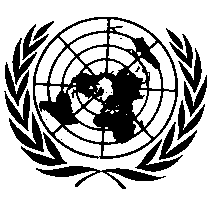 ОРГАНИЗАЦИЯ ОБЪЕДИНЕННЫХ НАЦИЙВключить новые пункты 12.5 и 12.6 следующего содержания:«12.5	Начиная с официальной даты вступления в силу поправок серии 04 ни одна из Договаривающихся сторон, применяющих настоящие Правила ООН, не отказывает в предоставлении или признании МОУТКТС, выданного на основании настоящих Правил ООН с поправками серии 04.12.6	Начиная с 1 сентября 2022 года Договаривающиеся стороны, применяющие настоящие Правила ООН, не обязаны признавать МОУТКТС на основании поправок серии 03 к настоящим Правилам ООН, которое было впервые предоставлено 1 сентября 2022 года или после этой даты».E/ECE/TRANS/505/Rev.3/Add.0/Rev.4/Amend.1E/ECE/TRANS/505/Rev.3/Add.0/Rev.4/Amend.118 November 2022